W niniejszym jadłospisie występują najczęściej spotykane alergeny pokarmowe: mleko krowie, gluten, jaja kurze, mięso, seler, ryby                      www.dlamalucha.bajka.biz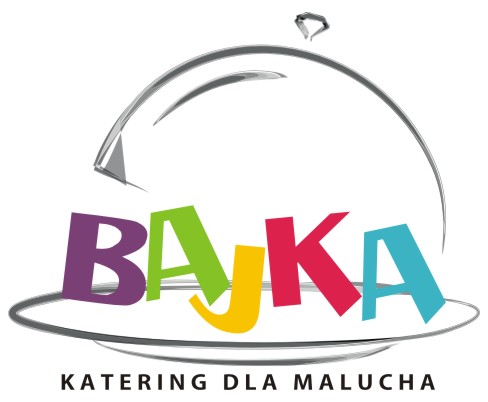 dzień tyg.śniadanie ok. 160 gzupa 200 mltemp.drugie danie ok. 150 gpodwieczorek Σ kcalPn 14.12.zupa mleczna, kanapki z chleba pszenno-żytniego z masłem, szynka drobiowa, papryka w słupachpomidorowa z makaronemryż zapiekany z jabłkiem i cynamonemowoc1385wt 15.12.mleko, płatki kukurydziane, kanapki z chleba razowego z masłem, pasta twarogowa czerwona, szczypiorekrosół z makaronemfilet z piersi kurczaka w sosie warzywnym (marchewka, groszek), ziemniakiwafel1410śr 16.12.owsianka na mleku z rodzynkami, kanapki z chleba wieloziarnistego z masłem, serem żółtym, sałataziemniaczanamakaron łazanki z mięsem mielonym i kapustądrożdżówka z owocem1400czw 17.12.kakao z mleka modyfikowanego wzbogaconego wit. D, kanapki z chleba żytniego z masłem, pasztet domowy, ogórek zielony szczawiowa z jajkiemleczo z kiełbasą ( cukinia, papryka, pomidor, cebula, pieczarki) z ziemniakamimus owocowy 1395pt 18.12.kasza manna na mleku, kanapki z chleba kukurydzianego z masłem, kiełbasa sucha, pomidorbarszcz czerwony z fasoląryba panierowana, ziemniaki, surówka z kiszonej kapusty z dodatkiem oliwy z pestek winogronpiernik domowy1400